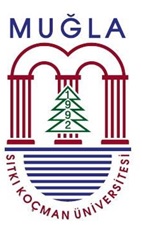 MUĞLA SITKI KOÇMAN UNIVERSITYFACULTY OF MEDICINEPHASE V ENGLISH MEDICINE PROGRAMCOURSE of UROLOGY2022/2023 Academic YearCOURSE GUIDEBOOK Course Code		:  Med 5017Course Topic Code	:  MED5- ÜRO *This guide has been prepared by the Department of UROLOGY Course Purpose, Target, Outcomes, Training and Education Contents, Methods, Educational Activities, Measurement and Evaluation Techniques, Course  Logbook, Program Qualifications Matrix, Matching the Courses with NCEP 2020, Matching the Courses with the Course Objectives and Outcomes, Matching the Course Achievements with Measurement Techniques, Course Notification Form, Vertical/Horizontal Integration Status of Courses and Course Schedules were declared on 06.07.2022PREFACEDear Students,Welcome to the Urology course program which is an important part of your education.In this course program, which is going to continue for 6 weeks, we aim to give the basic education of the course program in all aspects of theoretical courses and practical applications. This guide describes what you will learn and perform during your course, the rules you must follow in our clinic, and the working conditions. We wish you all success with the belief that this guide will guide you sufficiently through your course studiesDepartment of Urology08/07/2022GENERAL INFORMATION on COURSE Course Title							: UrologyMain Department Course					: Surgical SciencesDepartment Responsible for Course 			: UrologyCourse Code							: MED- 5017
Course Type							: RequiredDuration of the Course					: 6 weeksTeaching Method of the Course				: FormalECTS								: 5Language							: EnglishHead of The Department	:Prof. Dr. Hayrettin ŞahinTeaching Staff				Coordinator of the Department Education Program	: Assoc. Prof. Hüseyin TarhanCoordinator of the Course Education Program		: Assoc. Prof. Hüseyin TarhanCoordinator of the Course Examinations			: Assoc. Prof. Hasan DeliktaşCoordinator of Course Assessment and Evaluation	: Assoc. Prof. İlker AkarkenEmail								: drhuseyintarhan@gmail.com: drhasand@gmail.comTEACHING METHODS-TECHNIQUES1. Theoretical lessons2. Learning Centered Teachinga. Case-based discussion sessionsb. Student case reports,c. Practical application at the bedsided. Practical application at the bedside in the outpatient clinic3. Interactive teachingPHYSICAL SPACESRELATED LEGISLATIONhttp://www.tip.mu.edu.tr/tr/ilgili-mevzuat-6641AIM(S) of the COURSEOBJECTIVE(S) of the COURSEINTENDED LEARNING OUTCOME(S)DUTIES AND RESPONSIBILITIES OF STUDENTS1.During the course program (if no change is notified by the relevant faculty member during the course period), students are expected to fully present for theoretical or practical application. According to the regulation, there is an attendance requirement of 70% in theoretical courses and 80% in applied courses in Phase V.2.Although there is no directive of the medical faculty regarding dress, all students are expected to perform personal care and dress with a style and care worthy of a physician candidate during all practical and theoretical training hours.3.It is expected to be worn a white coat in all practical trainings.4.First Day: You should be present at the urology service (A Block 4th Floor) with your white coats at 08:30 in the morning. In this session, the lecturer responsible for the training program will explain the aims, program, working conditions and rules of the urology course.5.Full participation is expected during the course.6.The interns who are assigned to the service are expected to actively participate together with the research assistants in taking anamnesis, performing physical examination and preparing the files of the patients.7.The interns are expected to take part in applications such as catheter insertion, stitch removal etc. in the outpatient clinic and/or service.8.Each intern will stay at least one night shift during the course. The shift starts at the end of the lesson.RECOMMENDED RESOURCE(S)KEY RESOURCE(S)ADDITIONAL RESOURCE(S)ASSESMENT and EVALUATION Assessment and Evaluation in the End of Course Evaluation Exam Availability of Course Logbook, Place of Course Report in Course Assessment and Evaluation PrinciplesFor the right to take the written exam, the student must be evaluated as “adequate” from the criteria specified in the course report.Existence of Attendance Requirement and Its Place in Course Assessment-Evaluation PrinciplesIt is stated at the beginning of the course that the student who is absent from the courses will not be taken to the written exam.The Effect of the Assessment and Evaluation Methods to be Applied on the Success Status at the End of the CourseIn order to be successful in the course, it is required to get at least 60 points at each stage of the course exams. A student whose score is 59 and below in an assessment-evaluation technique is not allowed to participate in the other exam phase.1st stage: Open-ended questions2nd stage: Structured Oral Examination + Bedside Clinical Practice ExamAssessment and Evaluation in Resit ExaminationAssessment and Evaluation in Single Course Resit ExamTRAINING ACTIVITY AND ASSESMENT AND EVALUATION METHODS MATCHING OF COURSE GAINSINFORMATION AND MATCHING TABLE ON THE THEORETICAL AND PRACTICAL COURSES IN THE COURSE TO BE INCLUDED IN THE 2022- 2023 ACADEMIC YEAR COURSE PROGRAMTeaching StaffSubject AreaTheoretical Course Duration (Hours)Prof. Dr. Hayrettin ŞahinUrologyAssoc. Prof. Hasan DeliktaşUrologyAssoc. Prof. Hüseyin TarhanUrologyAssoc. Prof. İlker AkarkenUrologyTeaching ActivityPhysical SpaceExplanationTheoretical lessonsMorphology BuildingInpatient bedside practiceTraining and Research Hospital4th Floor Urology ClinicOut-patient clinicTraining and Research Hospital1sth Floor Urology ClinicCase analysisMorphology BuildingProblem-based teaching-Special audit applicationsTraining and Research HospitalPrivate field applicationsTraining and Research Hospital1In this course, it is aimed that students gain sufficient knowledge, skills, and attitudes to evaluate the signs and symptoms of genito-urinary system diseases, to diagnose in primary care conditions, to create a treatment plan / to make applications / to follow up, to make emergency interventions when necessary and to refer them to a urology specialist within the scope of the National CEP.1To be able to take urological medical history, performing physical examination, requesting examination, making differential diagnosis, and evaluating examinations.2To be able to diagnose and treat common urological diseases.3To be able to explain the physical examination findings, diagnostic algorithm, current medical and surgical treatment principles of stone diseases and high incidence of obstruction caused by stones in Turkey.4To be able to explain the etiology, physiopathology, diagnosis, and treatment of benign prostatic hyperplasia.5To be able to explain urological interventions and informs patients about these issues, performs urological interventions that can be applied in primary care.6To be able to acquire knowledge and practice of urethral catheterization indications and complications.7To be able to prefer the examinations in accordance with the cost-effectiveness principle first gaining one's attitude.8To be able to correctly identify the patients who need to be referred to a urologist, to apply the right treatment in the remaining patient group, and to explain the side effect profiles while performing these applications.1Can take urological medical history, performing physical examination, requesting examination, making differential diagnosis, and evaluating examinations.2Can diagnose and treat common urological diseases.3Can explain the physical examination findings, diagnostic algorithm, current medical and surgical treatment principles of stone diseases and high incidence of obstruction caused by stones in Turkey.4Can explain the etiology, physiopathology, diagnosis, and treatment of benign prostatic hyperplasia.5Can explain urological interventions and informs patients about these issues, performs urological interventions that can be applied in primary care.6Can acquire knowledge and practice of urethral catheterization indications and complications.7Can prefer the examinations in accordance with the cost-effectiveness principle first gaining one's attitude.8Can correctly identify the patients who need to be referred to a urologist, apply the right treatment in the remaining patient group, and explain the side effect profiles while performing these applications.KEY RESOURCE(S)Matched Course Outcome(s) Temel Üroloji Dr. Kadri A, Dr. Nihat A, Dr. Yaşar B, 4. Baskı, 20111,2,3,5,6,7,8Smith ve Tanagho Genel Üroloji, 18. Baskı, 20141,2,3,5,6,7,8ADDITIONAL RESOURCE(S)Matched Course Outcome(s)Üroloji Masa Üstü Başvuru Kitabı, 20161,2,3Campbell Üroloji 20201,2,3,5,6,7,8Assessment and Evaluation MethodExplanationRole in the End of Course Evaluation % Value for the End of Course EvaluationAttendance to ClassesCompulsoryCourse LogbookCompulsoryOpen-Ended Questions*Open-ended questions50Structured Oral Examination***Under the supervision of at least two faculty members50Total100Assessment and Evaluation Method ExplanationRole in the End of Course Evaluation% Value at the End of Course EvaluationOpen-Ended Questions*Open-ended questions50Structured Oral Examination**Under the supervision of at least two faculty members50Total100Assessment and Evaluation Method ExplanationRole in the End of Course Evaluation% Value at the End of Course EvaluationOpen-Ended Questions*Open-ended questions50Structured Oral Examination**Under the supervision of at least two faculty members50Total100COURSE LOGBOOKCOURSE LOGBOOKCOURSE LOGBOOKSTUDENT'S NAME AND SURNAME  :STUDENT'S SCHOOL NO                      :	COURSE PERIOD                                     :STUDENT'S NAME AND SURNAME  :STUDENT'S SCHOOL NO                      :	COURSE PERIOD                                     :STUDENT'S NAME AND SURNAME  :STUDENT'S SCHOOL NO                      :	COURSE PERIOD                                     :APPLICATIONNCEP ClauseTEACHING STAFF (SIGNATURE)TARİH1.Taking general and problem-oriented historyA.12.Evaluation of general condition and vital signsB.93.Taking informed consentC.34.Preparing epicris reportC.55.Preparing patient fileC.76.Reading and evaluating direct radiographsD.47.Digital rectal examinationB.78.Urological examinationB.229.Urinary catheter insertionE.36DECISION:          PASS                          FAILHead of Department or Coordinator:Date:Signature:DECISION:          PASS                          FAILHead of Department or Coordinator:Date:Signature:DECISION:          PASS                          FAILHead of Department or Coordinator:Date:Signature:Faculty of Medicine English Medicine ProgramPhase VUROLOGY COURSECompetence MatrixFaculty of Medicine English Medicine ProgramPhase VUROLOGY COURSECompetence MatrixFaculty of Medicine English Medicine ProgramPhase VUROLOGY COURSECompetence MatrixFaculty of Medicine English Medicine ProgramPhase VUROLOGY COURSECompetence MatrixFaculty of Medicine English Medicine ProgramPhase VUROLOGY COURSECompetence MatrixFaculty of Medicine English Medicine ProgramPhase VUROLOGY COURSECompetence MatrixFaculty of Medicine English Medicine ProgramPhase VUROLOGY COURSECompetence MatrixFaculty of Medicine English Medicine ProgramPhase VUROLOGY COURSECompetence MatrixFaculty of Medicine English Medicine ProgramPhase VUROLOGY COURSECompetence MatrixFaculty of Medicine English Medicine ProgramPhase VUROLOGY COURSECompetence MatrixFaculty of Medicine English Medicine ProgramPhase VUROLOGY COURSECompetence MatrixFaculty of Medicine English Medicine ProgramPhase VUROLOGY COURSECompetence MatrixFaculty of Medicine English Medicine ProgramPhase VUROLOGY COURSECompetence MatrixFaculty of Medicine English Medicine ProgramPhase VUROLOGY COURSECompetence MatrixThe Name of the CoursePo1Po2Po3Po4Po5Po6Po7Po8Po9Po10Po11Po12Po13Urology5553223300125* Completed according to the following program outcomes. (Score from 0 to 5.) PO: Program Outcomes of Faculty of MedicinePO Link: https://muweb.mu.edu.tr/tr/program-yeterlilikleri-6598?site=tip.mu.edu.tr* Completed according to the following program outcomes. (Score from 0 to 5.) PO: Program Outcomes of Faculty of MedicinePO Link: https://muweb.mu.edu.tr/tr/program-yeterlilikleri-6598?site=tip.mu.edu.tr* Completed according to the following program outcomes. (Score from 0 to 5.) PO: Program Outcomes of Faculty of MedicinePO Link: https://muweb.mu.edu.tr/tr/program-yeterlilikleri-6598?site=tip.mu.edu.tr* Completed according to the following program outcomes. (Score from 0 to 5.) PO: Program Outcomes of Faculty of MedicinePO Link: https://muweb.mu.edu.tr/tr/program-yeterlilikleri-6598?site=tip.mu.edu.tr* Completed according to the following program outcomes. (Score from 0 to 5.) PO: Program Outcomes of Faculty of MedicinePO Link: https://muweb.mu.edu.tr/tr/program-yeterlilikleri-6598?site=tip.mu.edu.tr* Completed according to the following program outcomes. (Score from 0 to 5.) PO: Program Outcomes of Faculty of MedicinePO Link: https://muweb.mu.edu.tr/tr/program-yeterlilikleri-6598?site=tip.mu.edu.tr* Completed according to the following program outcomes. (Score from 0 to 5.) PO: Program Outcomes of Faculty of MedicinePO Link: https://muweb.mu.edu.tr/tr/program-yeterlilikleri-6598?site=tip.mu.edu.tr* Completed according to the following program outcomes. (Score from 0 to 5.) PO: Program Outcomes of Faculty of MedicinePO Link: https://muweb.mu.edu.tr/tr/program-yeterlilikleri-6598?site=tip.mu.edu.tr* Completed according to the following program outcomes. (Score from 0 to 5.) PO: Program Outcomes of Faculty of MedicinePO Link: https://muweb.mu.edu.tr/tr/program-yeterlilikleri-6598?site=tip.mu.edu.tr* Completed according to the following program outcomes. (Score from 0 to 5.) PO: Program Outcomes of Faculty of MedicinePO Link: https://muweb.mu.edu.tr/tr/program-yeterlilikleri-6598?site=tip.mu.edu.tr* Completed according to the following program outcomes. (Score from 0 to 5.) PO: Program Outcomes of Faculty of MedicinePO Link: https://muweb.mu.edu.tr/tr/program-yeterlilikleri-6598?site=tip.mu.edu.tr* Completed according to the following program outcomes. (Score from 0 to 5.) PO: Program Outcomes of Faculty of MedicinePO Link: https://muweb.mu.edu.tr/tr/program-yeterlilikleri-6598?site=tip.mu.edu.tr* Completed according to the following program outcomes. (Score from 0 to 5.) PO: Program Outcomes of Faculty of MedicinePO Link: https://muweb.mu.edu.tr/tr/program-yeterlilikleri-6598?site=tip.mu.edu.tr* Completed according to the following program outcomes. (Score from 0 to 5.) PO: Program Outcomes of Faculty of MedicinePO Link: https://muweb.mu.edu.tr/tr/program-yeterlilikleri-6598?site=tip.mu.edu.trIntended Learning OutcomeTRAINING ACTIVITY MATCHINGASSESMENT AND EVALUATION METHODS MATCHING1.Can take urological medical history, performing physical examination, requesting examination, making differential diagnosis, and evaluating examinations.V, OS, P, YK, S, T2.Can diagnose and treat common urological diseases.V, OS, P, YS, T3.Can explain the physical examination findings, diagnostic algorithm, current medical and surgical treatment principles of stone diseases and high incidence of obstruction caused by stones in Turkey.V, OS, P, YK, S, T4.Can explain the etiology, physiopathology, diagnosis, and treatment of benign prostatic hyperplasia.P, OS, MBLK, S, T5.Can explain urological interventions and informs patients about these issues, performs urological interventions that can be applied in primary care.P, MBLK, S, T6.Can acquire knowledge and practice of urethral catheterization indications and complications.P, MBLP, MBL7.Can prefer the examinations in accordance with the cost-effectiveness principle first gaining one's attitude.P, OS, SS8.Can correctly identify the patients who need to be referred to a urologist, apply the right treatment in the remaining patient group, and explain the side effect profiles while performing these applications.P, OS, YS, TAbbreviationsTeaching Activity: Theorical lessons (T), Visit (V), Case report (CR), Clinical picture discussion-Outpatient clinic (C), Vocational skills lab (VSL), Radiological evaluation (R), Laboratory evaluation (L), Presentation (Pr)Assessment Method: Practical - Logbook (P-L), Oral exam (OE), Theoretical exam (TE)AbbreviationsTeaching Activity: Theorical lessons (T), Visit (V), Case report (CR), Clinical picture discussion-Outpatient clinic (C), Vocational skills lab (VSL), Radiological evaluation (R), Laboratory evaluation (L), Presentation (Pr)Assessment Method: Practical - Logbook (P-L), Oral exam (OE), Theoretical exam (TE)AbbreviationsTeaching Activity: Theorical lessons (T), Visit (V), Case report (CR), Clinical picture discussion-Outpatient clinic (C), Vocational skills lab (VSL), Radiological evaluation (R), Laboratory evaluation (L), Presentation (Pr)Assessment Method: Practical - Logbook (P-L), Oral exam (OE), Theoretical exam (TE)Lecture Code*HourLecture TypeLecture SubjectCourse Aim MatchingCourse Learning Outcome MatchingActivity Matching**Assessment and Evaluation Method matching **Vertical IntegrationHorizontal IntegrationMED5- ÜRO0013TSymptomatology and Physical Examination in Urological Diseases11VPMED5- ÜRO0023TUrogenital System Surgical Anatomy11TTPHASE-3MED5- ÜRO0033TLaboratory and Imaging Methods in Urological Diseases1,21 ve 2T, P,RT,PPHASE-3MED5- ÜRO0043TMinimally Invasive Interventions and Equipment in Urology15,6TP, TMED5- ÜRO0053TUrinary Tract Infections and Tuberculosis11,2,7,8T, PP, TPHASE-3MED5- ÜRO0061TPrevention, Diagnosis and Treatment of Sexually Transmitted Diseases11,2,7,8T, PT, PPHASE-5 DermatologyMED5- ÜRO0072TVesicouretheral Reflux11,2,7,8T, P,R T, PPHASE-5 pediatric surgeryMED5- ÜRO0081TApproach to the Patient with Urinary Incontinence and Urodynamics11,2,5, 6, 7,8T, PT, PMED5- ÜRO0093TProstate Cancer11,2,7, 8T, PT, PPHASE-3MED5- ÜRO00102TVoiding Dysfunction and Neurogenic Bladder in Children11,2,5,6,7, 8TTPHASE-4 PediatricsMED5- ÜRO00111TMalignant Renal Masses11,7, 8T, P, RT, PPHASE-3PHASE-5 RadiologyMED5- ÜRO00121TBenign Renal Masses11,7, 8T, P, RT, PPHASE-3PHASE-5 RadiologyMED5- ÜRO00131TMalignant Testicular Tumors11,7,8T, P, RT, PPHASE-5 RadiologyMED5- ÜRO00141TEnuresis Nocturna11,2,7,8T, PTPHASE-4 PediatricsMED5- ÜRO00153TNeurogenic Bladder and Pelvic Pain Syndrome in Adults11,2,5,6,7,8T, PTMED5- ÜRO00161TCongenital Anomalies of the Urogenital System11,2,7,8T, PTPHASE-4 PediatricsMED5- ÜRO00172TIntracrotal Masses11,7,8T, PTPHASE-5 RadiologyMED5- ÜRO00182TPhysiopathology, Diagnosis and Treatment of BPH14T,PTMED5- ÜRO00191TUrothelial Cancers11,7,8T,PTMED5- ÜRO0201TUrinary Obstruction and Physiopathology11,2,7, 8TTMED5- ÜRO00212TApproach to Male Infertility11,2,7,8T, PTMED5- ÜRO00222TSexual Disorders in Men11,2,7 ve 8T, PTPHASE-4PsychiatryMED5- ÜRO00232TUrological Emergencies11,2,3,7,8T,PTPHASE-5 EmergencyMED5- ÜRO00242TUrogenital Trauma11,2,7, 8T,P, RTDönem-5 EmergencyMED5- ÜRO00252TDiagnosis and Treatment of Urinary System Stone Diseases13T,P, RTPHASE-5 RadiologyEXPLANATIONS:* Lecture code will be formed by writing 001, 002,… at the end of the code taken from the “Codes for Phase 5 matrix” section.**AbbreviationsTeaching Activity: Theorical lessons (T), Visit (V), Case report (CR), Clinical picture discussion-Outpatient clinic (C), Vocational skills lab (VSL), Radiological evaluation (R), Laboratory evaluation (L), Presentation (Pr)Assessment Method: Practical - Logbook (P-L), Oral exam (OE), Theoretical exam (TE) EXPLANATIONS:* Lecture code will be formed by writing 001, 002,… at the end of the code taken from the “Codes for Phase 5 matrix” section.**AbbreviationsTeaching Activity: Theorical lessons (T), Visit (V), Case report (CR), Clinical picture discussion-Outpatient clinic (C), Vocational skills lab (VSL), Radiological evaluation (R), Laboratory evaluation (L), Presentation (Pr)Assessment Method: Practical - Logbook (P-L), Oral exam (OE), Theoretical exam (TE) EXPLANATIONS:* Lecture code will be formed by writing 001, 002,… at the end of the code taken from the “Codes for Phase 5 matrix” section.**AbbreviationsTeaching Activity: Theorical lessons (T), Visit (V), Case report (CR), Clinical picture discussion-Outpatient clinic (C), Vocational skills lab (VSL), Radiological evaluation (R), Laboratory evaluation (L), Presentation (Pr)Assessment Method: Practical - Logbook (P-L), Oral exam (OE), Theoretical exam (TE) EXPLANATIONS:* Lecture code will be formed by writing 001, 002,… at the end of the code taken from the “Codes for Phase 5 matrix” section.**AbbreviationsTeaching Activity: Theorical lessons (T), Visit (V), Case report (CR), Clinical picture discussion-Outpatient clinic (C), Vocational skills lab (VSL), Radiological evaluation (R), Laboratory evaluation (L), Presentation (Pr)Assessment Method: Practical - Logbook (P-L), Oral exam (OE), Theoretical exam (TE) EXPLANATIONS:* Lecture code will be formed by writing 001, 002,… at the end of the code taken from the “Codes for Phase 5 matrix” section.**AbbreviationsTeaching Activity: Theorical lessons (T), Visit (V), Case report (CR), Clinical picture discussion-Outpatient clinic (C), Vocational skills lab (VSL), Radiological evaluation (R), Laboratory evaluation (L), Presentation (Pr)Assessment Method: Practical - Logbook (P-L), Oral exam (OE), Theoretical exam (TE) EXPLANATIONS:* Lecture code will be formed by writing 001, 002,… at the end of the code taken from the “Codes for Phase 5 matrix” section.**AbbreviationsTeaching Activity: Theorical lessons (T), Visit (V), Case report (CR), Clinical picture discussion-Outpatient clinic (C), Vocational skills lab (VSL), Radiological evaluation (R), Laboratory evaluation (L), Presentation (Pr)Assessment Method: Practical - Logbook (P-L), Oral exam (OE), Theoretical exam (TE) EXPLANATIONS:* Lecture code will be formed by writing 001, 002,… at the end of the code taken from the “Codes for Phase 5 matrix” section.**AbbreviationsTeaching Activity: Theorical lessons (T), Visit (V), Case report (CR), Clinical picture discussion-Outpatient clinic (C), Vocational skills lab (VSL), Radiological evaluation (R), Laboratory evaluation (L), Presentation (Pr)Assessment Method: Practical - Logbook (P-L), Oral exam (OE), Theoretical exam (TE) EXPLANATIONS:* Lecture code will be formed by writing 001, 002,… at the end of the code taken from the “Codes for Phase 5 matrix” section.**AbbreviationsTeaching Activity: Theorical lessons (T), Visit (V), Case report (CR), Clinical picture discussion-Outpatient clinic (C), Vocational skills lab (VSL), Radiological evaluation (R), Laboratory evaluation (L), Presentation (Pr)Assessment Method: Practical - Logbook (P-L), Oral exam (OE), Theoretical exam (TE) EXPLANATIONS:* Lecture code will be formed by writing 001, 002,… at the end of the code taken from the “Codes for Phase 5 matrix” section.**AbbreviationsTeaching Activity: Theorical lessons (T), Visit (V), Case report (CR), Clinical picture discussion-Outpatient clinic (C), Vocational skills lab (VSL), Radiological evaluation (R), Laboratory evaluation (L), Presentation (Pr)Assessment Method: Practical - Logbook (P-L), Oral exam (OE), Theoretical exam (TE) EXPLANATIONS:* Lecture code will be formed by writing 001, 002,… at the end of the code taken from the “Codes for Phase 5 matrix” section.**AbbreviationsTeaching Activity: Theorical lessons (T), Visit (V), Case report (CR), Clinical picture discussion-Outpatient clinic (C), Vocational skills lab (VSL), Radiological evaluation (R), Laboratory evaluation (L), Presentation (Pr)Assessment Method: Practical - Logbook (P-L), Oral exam (OE), Theoretical exam (TE) 